  КАРАР                                     № 50                        ПОСТАНОВЛЕНИЕ 08 апрель  2022 й.                                	                                            08 апреля  2022 г. 	Администрация сельского поселения Чуюнчинский сельсовет муниципального района Давлекановский район Республики БашкортостанО внесении изменений в Административный регламент предоставления муниципальной услуги «Признание граждан малоимущими в целях постановки их на учет в качестве нуждающихся в жилых помещениях»Рассмотрев требование прокурора Давлекановского района, руководствуясь ст.ст. 14, 48 Федерального закона от 06.10.2003 № 131-ФЗ «Об общих принципах организации местного самоуправления в РФ»,ПОСТАНОВЛЯЮ:1.Внести изменения в административный регламент предоставления муниципальной услуги «Признание граждан малоимущими в целях постановки их на учет в качестве нуждающихся в жилых помещениях» в сельском поселении Чуюнчинский сельсовет муниципального района Давлекановский район Республики Башкортостан, утверждённый постановлением администрации сельском поселении Чуюнчинский сельсовет муниципального района Давлекановский район Республики Башкортостан от 29.12.2021 г. № 54, следующие изменения:1.1.  дополнить в пункт  2.6 Административного регламента  после слов «…нуждающегося в жилом помещении;» абзацем следующего содержания:«Электронное сообщение о приеме заявления направляется заявителю не позднее рабочего дня, следующего за днем подачи заявления, через Единый портал, подписанное усиленной квалифицированной электронной подписью, которое должно содержать информацию о дате регистрации заявления, сроках рассмотрения такого заявления и об основаниях отказа, а также сообщается присвоенный заявлению в электронной форме уникальный номер, по которому в соответствующем разделе Единого портала ему будет обеспечена возможность осуществлять мониторинг хода предоставления государственной услуги в электронном виде.»1.2.  дополнить после первого абзаца  пункта  2.10 Административного регламента абзацем следующего содержания:«Возврат оригиналов представленных документов либо копии, удостоверенные в установленном законодательством РФ порядке, производится после  проверки правильности оформления заявления, соответствие представленных заявителем документов, необходимых для предоставления государственной услуги, требованиям настоящего Административного регламента и сканирования представленных документов.»1.3.  исключить подпункт б) пункта  2.14 Административного регламента. 1.4. дополнить в пункт  2.17 Административного регламента  после слов «…отношений в Республике  Башкортостан.» абзацем следующего содержания:«При  получении ответа органа государственной власти, органа местного самоуправления либо подведомственной органу государственной власти или органу местного самоуправления организации на межведомственный запрос свидетельствующего об отсутствии документа и (или) информации, необходимых для признания граждан малоимущими,  в соответствии  с пунктом 2.11 настоящего Административного регламента, заявитель уведомляется о необходимости предоставления документов и информации, поступление которых не представилось возможным  обеспечить в рамках межведомственного взаимодействия  в письменной либо электронной форме (в зависимости от способа получения ответа, указанного в заявлении), не позднее рабочего дня, следующего за днем поступления ответа.Если заявителем не устранены выявленные замечания,  в срок, установленный в подразделе 2.6 настоящего Административного регламента, Ответственный исполнитель направляет заявителю письмом или в электронной форме мотивированный отказ.»2.Контроль за исполнением постановления оставляю за собой.3.Настоящее постановление подлежит обнародованию в порядке, установленном действующим законодательством.Глава сельского поселения                                     С.Н. НикифоровБашҡортостан Республикаhы Дәүләкән районы муниципаль районының Суйынсы ауыл Советы ауыл биләмәhехакимиәте453423, Дәүләкән районы, Суйынсы ауылы,Yҙәк урам,  19/2,Тел./факс. (34768) 3-45-41, 3-45-35Email: Chunchi_davl@ufamts.ru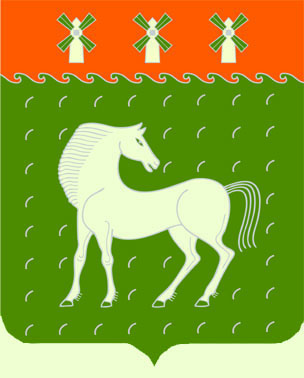 Администрациясельского поселенияЧуюнчинский сельсоветмуниципального районаДавлекановский районРеспублики Башкортостан453423, Давлекановский район,с. Чуюнчи, ул. Центральная, 19/2,Тел./факс. (34768) 3-45-41, 3-45-35Email: Chunchi_davl@ufamts.ru